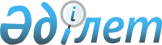 Техникалық және кәсіптік, орта білімнен кейінгі білімі бар мамандарды даярлаудың 2014-2015 оқу жылына арналған мемлекеттік білім беру тапсырысын бекіту туралы
					
			Мерзімі біткен
			
			
		
					Қарағанды облысының әкімдігінің 2014 жылғы 17 маусымдағы № 31/17 қаулысы. Қарағанды облысының Әділет департаментінде 2014 жылғы 8 шілдеде № 2678 болып тіркелді. Мерзімі өткендіктен қолданыс тоқтатылды
      РҚАО ескертпесі.

      Құжаттың мәтінінде түпнұсқаның пунктуациясы мен орфографиясы сақталған.
      Қазақстан Республикасының 2001 жылғы 23 қаңтардағы "Қазақстан Республикасындағы жергілікті мемлекеттік басқару және өзін-өзі басқару туралы", 2007 жылғы 27 шілдедегі "Білім туралы" Заңдарына сәйкес Қарағанды облысының әкімдігі ҚАУЛЫ ЕТЕДІ:
      1. Техникалық және кәсіптік, орта білімнен кейінгі білімі бар мамандарды даярлаудың 2014-2015 оқу жылына арналған мемлекеттік білім беру тапсырысы осы қаулының 1, 2 қосымшаларына сәйкес бекітілсін.
      2. "Қарағанды облысының білім басқармасы" мемлекеттік мекемесі осы қаулыдан туындайтын шараларды қолдансын.
      3. Осы қаулының орындалуын бақылау облыс әкімінің жетекшілік жасайтын орынбасарына жүктелсін.
      4. Осы қаулы алғаш ресми жарияланғаннан кейін күнтізбелік он күн өткен соң қолданысқа енгізіледі. Техникалық және кәсіптік, орта білімнен кейінгі
білімі бар мамандарды даярлаудың 2014-2015 оқу жылына
арналған мемлекеттік білім беру тапсырысы Техникалық және кәсіптік, орта білімнен кейінгі
білімі бар мамандарды даярлаудың 2014-2015 оқу жылына
арналған бұқаралық (жұмысшы) кәсіптер бойынша
мемлекетті білім беру тапсырысы
					© 2012. Қазақстан Республикасы Әділет министрлігінің «Қазақстан Республикасының Заңнама және құқықтық ақпарат институты» ШЖҚ РМК
				
Облыс әкімі
Б. ӘбдішевҚарағанды облысы әкімдігінің
2014 жылғы 17 маусымдағы
№ 31/17 қаулысына
1 қосымша
р/н
Мамандық коды
Мамандық атауы
2014-2015 оқу жылына барлық мемлекеттік білім беру тапсырысы
жергілікті бюджет
жергілікті бюджет
р/н
Мамандық коды
Мамандық атауы
2014-2015 оқу жылына барлық мемлекеттік білім беру тапсырысы
9
сынып
11
сынып
1
2
3
4
5
6
1
0101000
Мектепке дейінгі тәрбие және оқыту
180
155
25
2
0102000
Тәрбие жұмысын ұйымдастыру (деңгей бойынша)
25
25
0
3
0103000
Дене тәрбиесі және спорт
75
55
20
4
0104000
Кәсіптік білім беру (салалар бойынша)
95
65
30
5
0105000
Бастауыш білім беру
305
275
30
6
0106000
Бейнелеу өнері және сызу
30
30
0
7
0107000
Технология
50
50
0
8
0108000
Музыкалық білім беру
35
35
0
9
0111000
Негізгі орта білім беру
110
110
0
10
0401000
Кітапхана ісі
8
0
8
11
0402000
Дизайн (салалар бойынша)
30
30
0
12
0403000
Әлеуметтік-мәдени қызмет және халықтық көркем өнер шығармашылығы
30
6
24
13
0404000
Аспаптық орындау және музыкалық өнер эстрадасы (бейін бойынша)
51
51
0
14
0405000
Хор дирижеры
17
17
0
15
0406000
Музыка теориясы
4
4
0
16
0407000
Ән салу
14
14
0
17
0408000
Хореография өнері
16
16
0
18
0409000
Актерлік өнер
20
12
8
19
0411000
Театр-декорациясы өнері (бейін бойынша)
10
10
0
20
0501000
Әлеуметтік жұмыс
45
25
20
21
0510000
Іс қағаздарын жүргізу және мұрағаттану (қолданылу аясы және салалар бойынша)
40
35
5
22
0506000
Шаштараз өнері және сәндік косметика
15
10
5
23
0507000
Қонақ үй шаруашылығына қызмет көрсету және ұйымдастыру
10
10
0
24
0511000
Туризм (салалары бойынша)
40
25
15
25
0512000
Аудармашы ісі (түрлері бойынша)
125
90
35
26
0514000
Бағалау
30
15
15
27
0517000
Статистика
30
15
15
28
0518000
Есеп және аудит (салалар бойынша)
40
10
30
29
0601000
Метрология, стандарттау және сертификаттау (салалар бойынша)
40
30
10
30
0705000
Пайдалы қазбалардың кен орындарын жер астында өңдеу
15
0
15
31
0707000
Тау кен электромеханикалық жабдықтарына техникалық қызмет көрсету және жөндеу
15
0
15
32
0814000
Полимерлік өндіріс технологиясы
15
15
0
33
0816000
Химиялық технология және өндіріс (түрлері бойынша)
15
15
0
34
0901000
Электр станциялары мен желілерінің (түрлері бойынша) электр жабдықтары
60
40
20
35
0902000
Электрмен қамтамасыз ету (салалары бойынша)
20
20
0
36
0906000
Жылу электр станцияларының жылу энергетикалық қондырғылары
15
15
0
37
0907000
Жылу-техникалық жылу жабдықтары және жылумен қамтамасыз ету жүйелері (түрлері бойынша)
50
50
0
38
0910000
Электр және электр механикалық жабдықтар (түрлері бойынша)
25
25
0
39
0911000
Электр және электрлі механикалық жабдықтарды техникалық пайдалану, қызмет көрсету және жөндеу (түрлері бойынша)
75
60
15
40
1002000
Қара металдар металлургиясы (түрлері бойынша)
10
10
0
41
1006000
Металл өңдеу (түрлері бойынша)
10
10
0
42
1013000
Механикалық өңдеу, өлшеу-бақылау құралдары және өнеркәсіптегі автоматика
20
20
0
43
1014000
Машина жасау технологиясы (түрлері бойынша)
10
10
0
44
1108000
Темір жол жылжымалы құрамдарын пайдалану және техникалық қызмет көрсету (түрлері бойынша)
45
35
10
45
1109000
Токарлық іс және металл өңдеу (түрлері бойынша)
20
0
20
46
1112000
Өнеркәсіп машиналары мен жабдықтарын пайдалану
10
10
0
47
1114000
Пісіру ісі (түрлері бойынша)
40
20
20
48
1120000
Технологиялық машиналар мен жабдықтарға техникалық қызмет көрсету (салалары бойынша)
20
20
0
49
1201000
Автомобиль көлігіне қызмет көрсету, жөндеу және пайдалану
175
135
40
50
1202000
Тасымалдауды ұйымдастыру және көлікте қозғалысты басқару (салалар бойынша)
20
20
0
51
1203000
Теміржол көлігінде тасымалдауды ұйымдастыру және қозғалысты басқару
125
90
35
52
1211000
Тігін өндірісі және киімдерді үлгілеу
50
40
10
53
1226000
Тамақтандыру кәсіпорындарының өнім өндіру технологиясы және оны ұйымдастыруы
80
55
25
54
1301000
Электрондық құралдар мен құрылғылар
20
20
0
55
1302000
Автоматтандыру және басқару (бейін бойынша)
30
30
0
56
1304000
Есептеу техникасы және бағдарламалық қамтамасыз ету (түрлері бойынша)
85
75
10
57
1305000
Ақпараттық жүйелер (қолдану саласы бойынша)
30
15
15
58
1306000
Байланыс радиотехникасы (түрлері бойынша)
65
45
20
59
1307000
Электр байланысы мен желімен хабарлау желілік құрылыстарын пайдалану
25
25
0
60
1401000
Ғимараттар мен құрылымдарды салу және пайдалану
95
95
0
61
1402000
Жол-құрылыс машиналарын техникалық пайдалану (түрлері бойынша)
35
35
0
62
1409000
Темір жол құрылысы, жол және жол шаруашылығы
20
20
0
63
1410000
Автомобиль жолдары мен аэродромдар құрылысы
15
15
0
64
1417000
Азаматтық ғимараттар ішкі көрінісінің дизайны, қалпына келтіру, қайта құру
25
25
0
65
1418000
Архитектура
30
20
10
66
1502000
Агрономия
30
30
0
67
1508000
Орман шаруашылығы, бақ-саябақ және ландшаф құрылысы (түрлері бойынша)
25
25
0
68
1509000
Экология және табиғатты қорғау қызметі (түрлері бойынша)
20
20
0
69
1510000
Ауыл шаруашылығын механикаландыру
15
15
0
70
1513000
Ветеринария
55
35
20
71
1516000
Өрт қауіпсіздігі
70
70
0
72
1517000
Төтенше жағдайда қорғану (бейін бойынша)
40
40
0
Барлығы
3190
2595
595Қарағанды облысы әкімдігінің
2014 жылғы 17 маусымдағы
№ 31/17 қаулысына
2 қосымша
р/н
Мамандықтың коды
Мамандық атауы
2014-2015 оқу жылына барлық мемлекеттік білім беру тапсырысы
жергілікті бюджет
жергілікті бюджет
р/н
Мамандықтың коды
Мамандық атауы
2014-2015 оқу жылына барлық мемлекеттік білім беру тапсырысы
9
сынып
11
сынып
1
2
3
4
5
6
1.
0502000
Телекоммуникациялық құралдармен тұрмыстық техникаларды жөндеу және қызмет көрсету (салалары бойынша)
50
50
0
2.
0506000
Шаштараз өнері және сәндік косметика
210
125
85
3.
0507000
Қонақ үйі шаруашылығына қызмет көрсету және ұйымдастыру
20
0
20
4.
0508000
Тамақтандыруды ұйымдастыру
510
445
65
5.
0510000
Іс қағаздарын жүргізу және мұрағаттану (қолданылу аясы және салалары бойынша)
50
50
0
6.
0511000
Туризм (салалары бойынша)
65
25
40
7.
0513000
Маркетинг (салалары бойынша)
25
25
0
8.
0705000
Пайдалы қазбалардың кен орындарын жер астында өңдеу
25
0
25
9.
0706000
Пайдалы қазбаларды ашық түрде қазу
25
0
25
10.
0707000
Тау кен электромеханикалық жабдықтарына техникалық қызмет көрсету және жөндеу
125
100
25
11.
0709000
Пайдалы қазбаларды байыту (кенбайыту)
25
0
25
12.
0712000
Жер асты құрылымдарының құрылысы
25
25
0
13.
0902000
Электрмен қамтамасыз ету (салалары бойынша)
100
50
50
14.
1013000
Механикалық өңдеу, өлшеу-бақылау құралдары және өнеркәсіптегі жасаудағы автоматика
50
50
0
15.
1108000
Темір жол жылжымалы құрамдарын пайдалану және техникалық қызмет көрсету (түрлері бойынша)
150
150
0
16.
1109000
Токарлық іс және металл өңдеу (түрлері бойынша)
180
125
55
17.
1112000
Өнеркәсіп машиналары және жабдықтарын пайдалану
25
25
0
18.
1114000
Пісіру ісі (түрлері бойынша)
615
540
75
19.
1115000
Өндірістердегі электрлік-механикалық жабдықтар (түрлері бойынша)
100
100
0
20.
1201000
Автомобиль көлігіне қызмет көрсету және пайдалану
620
550
70
21.
1211000
Тігін өндірісі және киімді үлгілеу
145
75
70
22.
1304000
Есептеу техникасы және бағдарламалық қамтамасыз ету (түрлері бойынша)
45
45
0
23.
1307000
Электр байланысы мен желімен хабарлау желілік құрлыстарын пайдалану
25
25
0
24.
1401000
Ғимараттар мен құрылымдарды салу және пайдалану
270
220
50
25.
1402000
Жол-құрылыс машиналарын техникалық пайдалану (түрлері бойынша)
200
150
50
26.
1403000
Ішкі санитарлық-техникалық құрылғыларды, желдеткіштерді және инженерлік жүйелерді пайдалану (түрлері бойынша)
75
25
50
27.
1409000
Темір жол құрылысы, жол және жол шаруашылығы
25
25
0
28.
1414000
Жиһаз өндірісі (түрлері бойынша)
50
50
0
29.
1504000
Ферма шарушашылығы (бейіндері бойынша)
530
275
255
Барлығы
4360
3325
1035